Mall för inspel av utpekade bristerDatum 2016-11-08Diarienummer RS 01149-2016Diarienummer RUN 00911-2016Koncernkontoret regional utveckling/ Kollektivtrafik och infrastrukturRubrik på föreslagen bristViskadalsbanan, säkerställa trafikeringKartbild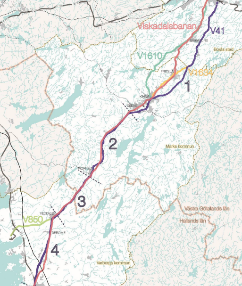 Ur huvudrapport ÅVS Viskadalsstråket 21 mars 2016BristbeskrivningStor risk för störningar och olyckorDålig trafiksäkerhet, bla många plankorsningarStor betydelse för näringslivet, skola, arbetsplatser m.fl.Omledningsbana för godstrafik vilket påverkar persontrafikenNyttorStor lokal, regional och nationell nytta med ökad tillgänglighet och trafiksäkerhet Utvecklingsmöjligheter för utveckling av verksamhetsområden samt bostadsbyggande Mindre belastning av väg 41 Anslutning till GötalandsbananMotivering till koppling av brist till systemanalysens funktionermotivera vilken/vilka funktioner som ni anser har koppling till er bristKoppling till beslutad strategi (frivillig)vid behov kan ni även ange till vilken strategi bristen kopplar an till samtliga strategier har sin grund i beslutade mål och inriktningar för regionen och är grunden för systemanalysens framtagande (dessa beskrivs i bifogad systemanalys sida 4 och 5)